“ЗӨВ ДАДАЛ, ЭЕРЭГ ӨӨРЧЛӨЛТ, НОГООН ИРЭЭДҮЙ” аяны туг, дэвтэр аялаж эхэллээ. Байгаль орчин, аялал жуулчлалын газраас “ЗӨВ ДАДАЛ, ЭЕРЭГ ӨӨРЧЛӨЛТ, НОГООН ИРЭЭДҮЙ” аяны хүрээнд аж ахуйн нэгж байгууллагуудаас ТУГ, ДЭВТЭР, МЭДЭЭЛЭЛ БҮХИЙ МЭДЭЭЛЛИЙН ХАВТАС аялуулах мэдээлэл, сурталчилгааны үйл ажиллагаа зохион байгуулж байгаа билээ. “ЗӨВ ХАНДЛАГА, ЭЕРЭГ ӨӨРЧЛӨЛТИЙГ ӨӨРӨӨСӨӨ ЭХЛҮҮЛЖ, БАЙГАЛЬД ЭЭЛТЭЙ АМЬДАРЦГААЯ.”  уриалгыг хэрэгжүүлж байгаль орчныг хамгаалах, хүрээлэн буй орчны бохирдлыг бууруулах, иргэд байгууллагад ногоон соёлыг төлөвшүүлэх, хог хаягдлыг эх үүсвэр дээр нь ангилж хэвшүүлэх, хандлагаа өөрчлөх нөлөөллийн үйл ажиллагааг маш идэвхитэй зохион байгуулж, олон сайхан санаачилга гарган хэрэгжүүлж байгаа Ч.Болормаа захиралтай #Chalkhaa Bolormaa ГЭЗЭГТ ЗБН-ий хамт олонд цаашдын ажилд амжилт хүсье. Бидэнтэй үргэлж хамтран ажилладагт талархал илэрхийлье. Олон үр дүн бүхий ажлыг гүйцэтгэжээ. Мэдээллийн самбар хийж дэлгүүртээ байршуулсан. Гялгаруутнаас татгалзъяХаягдал хуванцар саваа дахин амьдруулъяЭх дэлхийгээ хайрлая Даавуун уутаа хэрэгэлж хэвшүүлье уриан дор Дугуй дэлгүүрт даавуун тор зарах булан бий болгосон. Байгууллагын дотор болон гадна талд ангилдаг хогийн сав байршуулсан. Аюултай хог хаягдалд тооцогддог Хаягдал зай хийх сав байршуулсан.2020 оны 3 сараас хойш дахивар цуглуулан Улаанбаатар хотод хог хаягдал дахин боловсруулах үйлдвэрт нийлүүлж байна. Өмнөх 00-ыг стандартын доторлогоотой 00 болгон өөрчилсөн. Энэхүү аяны хүрээнд зохион байгуулах ажлын төлөвлөгөө гаргасан. 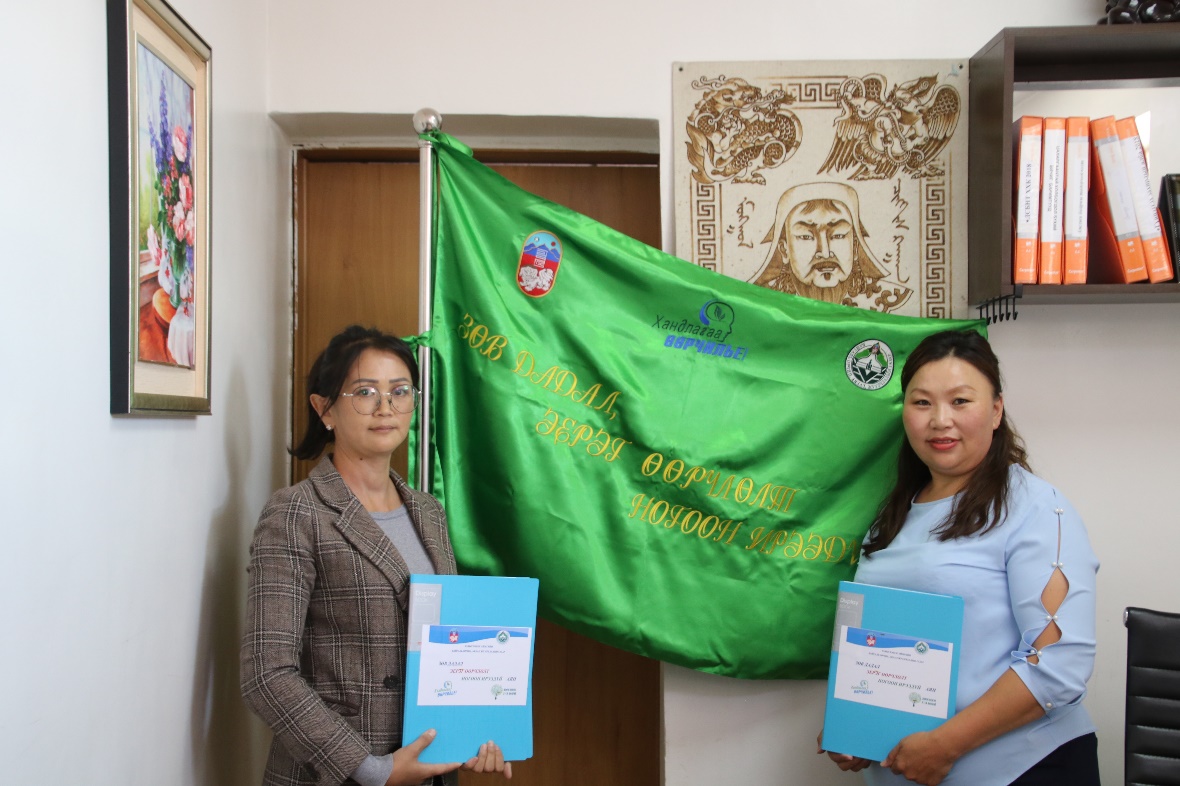 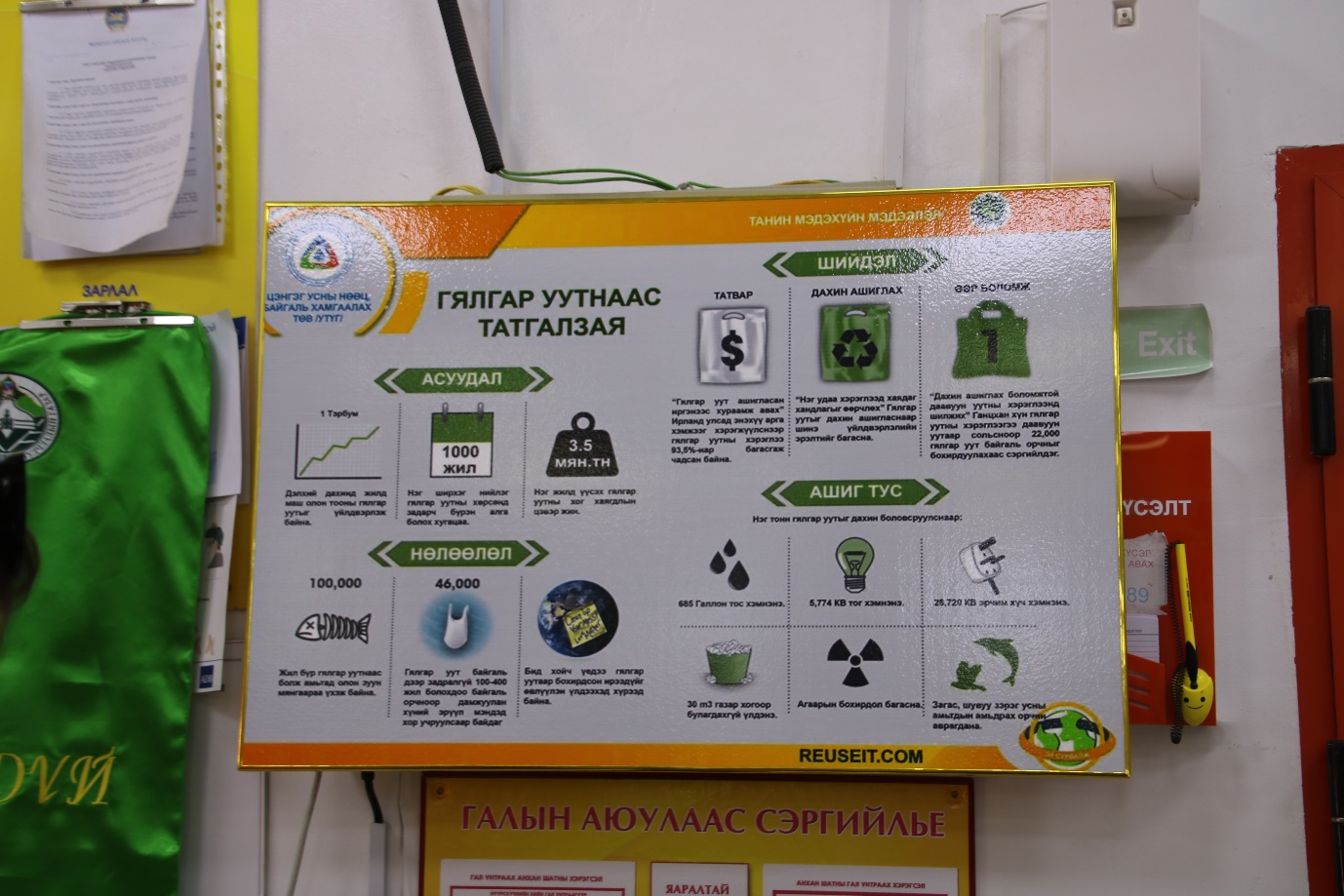 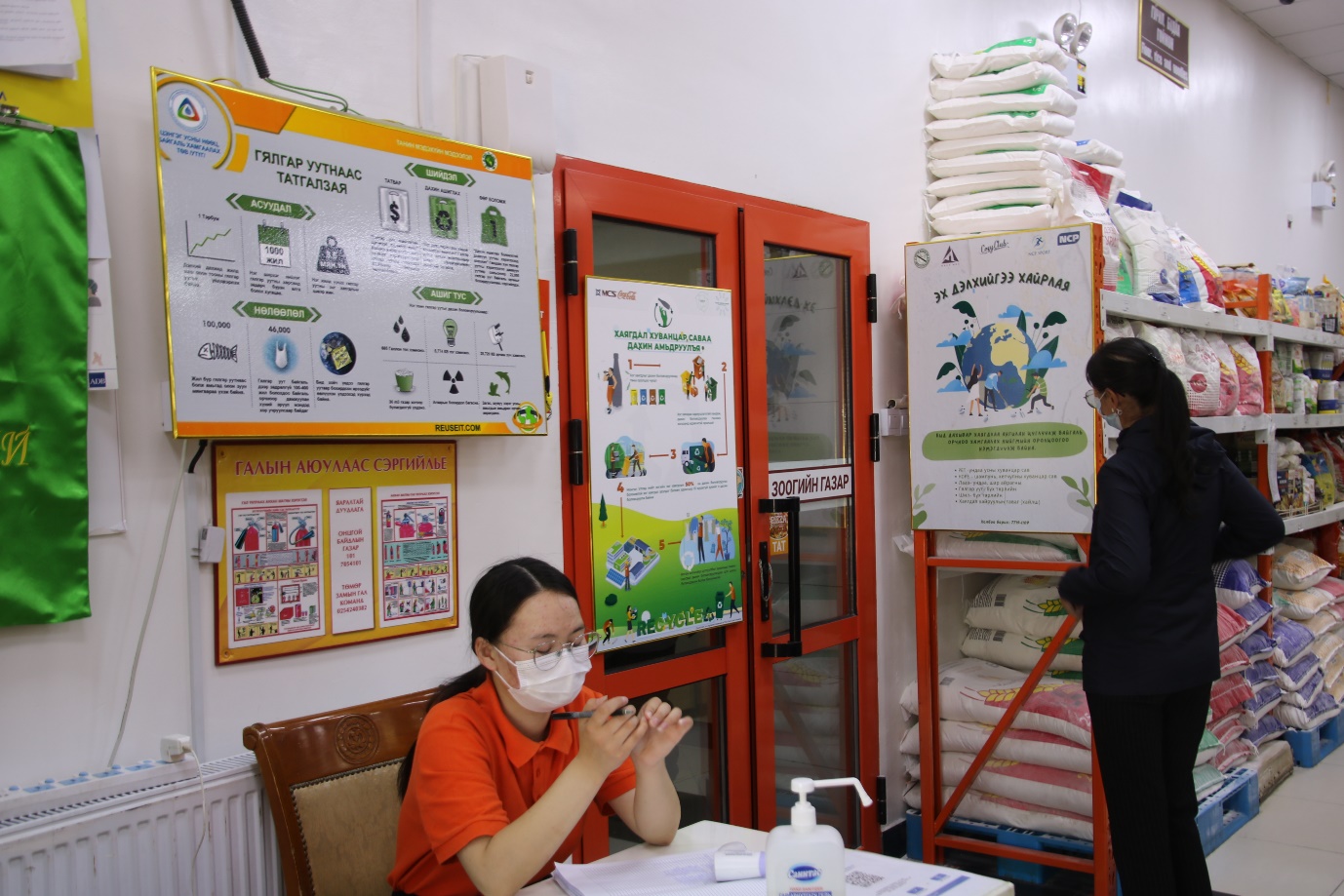 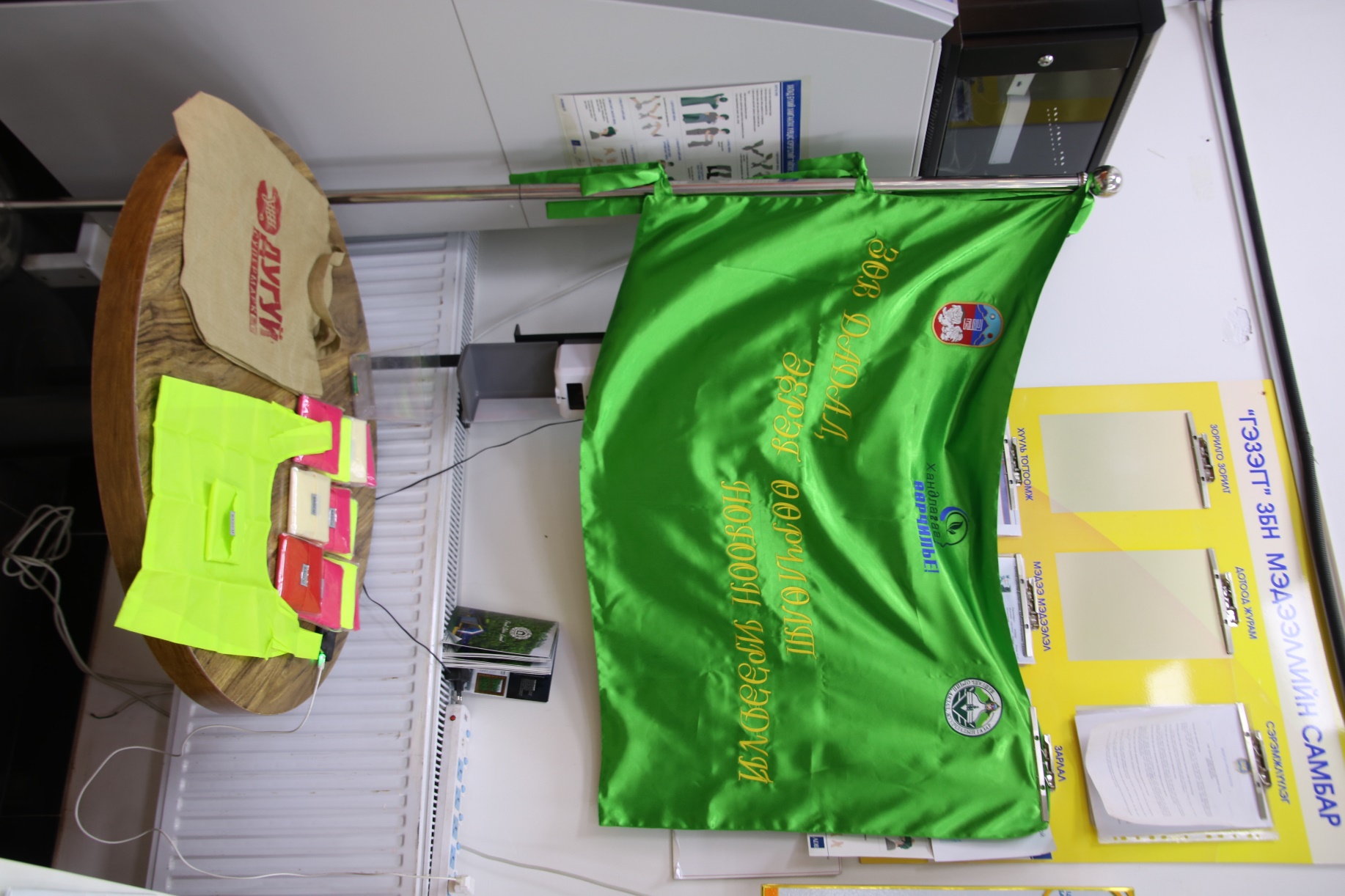 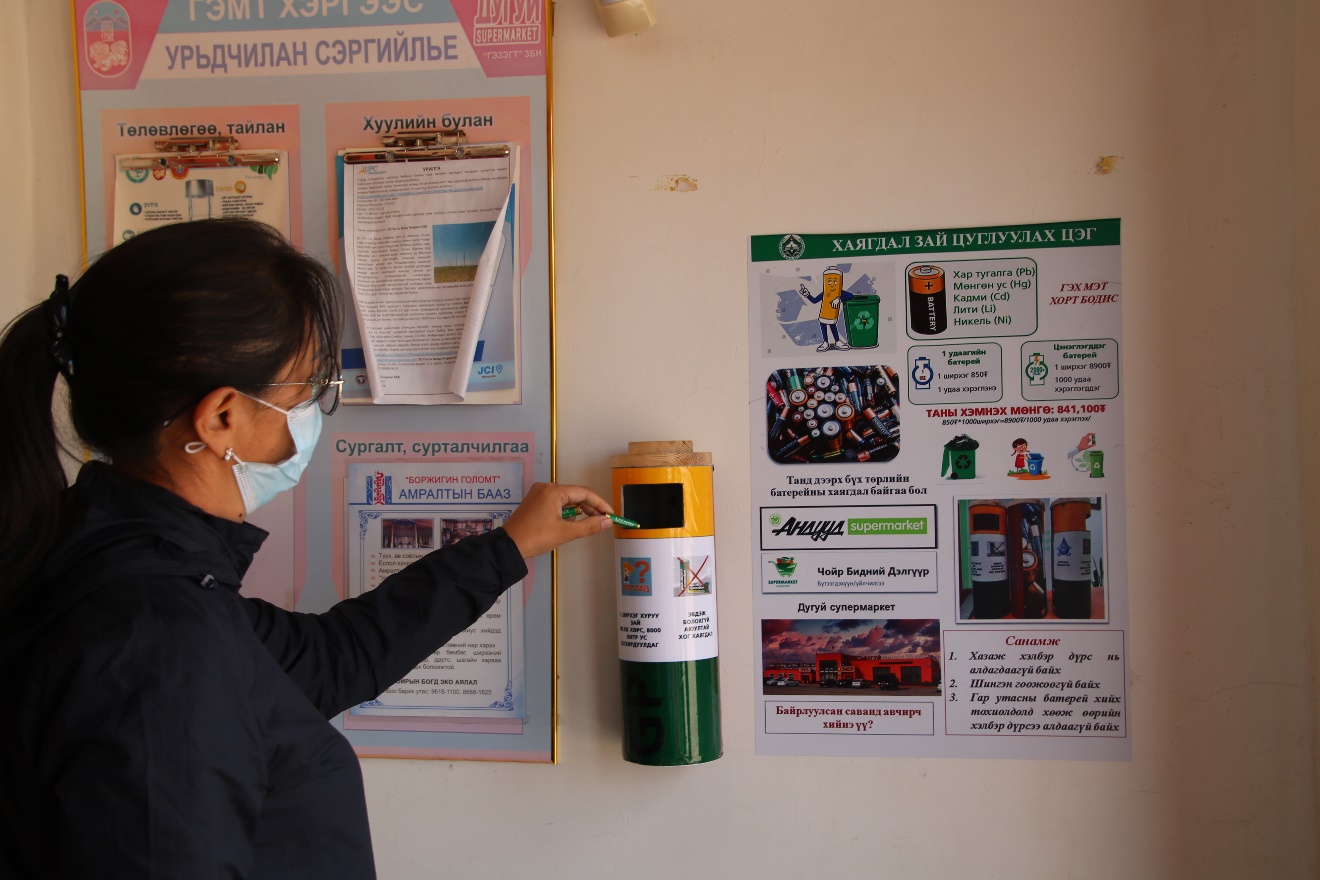 